Robert Smith        Child Protection Caseworker[Today’s Date][341 Company Address]
[Company City, State xxxxx]
[(xxx) xxx-xxxx]
[hiring.manager@gmail.com]Dear [Mr./Mrs./Ms.] [Hiring Manager’s Name],I would like to introduce myself as a candidate for the Child Protection Caseworker position at ***. With my strong academic background in child protection law and services coupled with my experience being a social worker for children of all ages, I am confident that I can provide excellent services as a Child Protection Caseworker to your firm. As a highly experienced, empathetic, caring, and passionate individual, I believe I can exceed your expectations and bring a positive impact on the lives of the children we work with as a firm.During my tenure at ***, I proved to be a resourceful employee. I have worked with children of all ages, from infants to tweens. I am known for building a strong and trustworthy relationship with children which helps their transition between foster homes a comfortable process for them physically and mentally.I take this opportunity to highlight some of my core skills:I have experience in working with MS Office for documentation and spreadsheet purposes.I am creative when it comes to various engagement techniques in child’s therapyI am committed to having a structural and legal approach to clients despite having a friendly demeanor.I possess innate skills when it comes to assessing children and families.I am good at time management and multitasking. Being an active listener as well as a critical thinker aids in my role as a Child Protection Caseworker.Being a parent myself I have often advocated for what is required and necessary for each and every child.With my educational background and acquired skill set in child care, I am confident to provide the best of my services to your firm and contribute significantly to its growth. I look forward to hearing more about Child Protection Caseworker role. Thank you for your consideration. Sincerely, [Your name]1737 Marshville Road, Alabama, (123)-456-7899, info@qwikresume.com, www.qwikresume.com© This Free Cover Letter is the copyright of Qwikresume.com. Usage Guidelines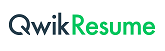 